МИНИСТЕРСТВО НАУКИ И ВЫСШЕГО ОБРАЗОВАНИЯ РОССИЙСКОЙ ФЕДЕРАЦИИ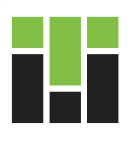 федеральное государственное автономное образовательное учреждение высшего образования«НАЦИОНАЛЬНЫЙ ИССЛЕДОВАТЕЛЬСКИЙТОМСКИЙ ПОЛИТЕХНИЧЕСКИЙ УНИВЕРСИТЕТ»Утверждаю Директор ШБИП _____________ Д.В. Чайковский«____»______________2018 г.КОНТРОЛИРУЮЩИЕ МАТЕРИАЛЫпо кандидатскому экзамену дисциплина: «История и философия науки»Томск 2018ВОПРОСЫПонятие науки. Взаимодействие науки и философии.   Структура научного знания. Роль теории в структуре научного знания. Соотношение факта и теории.Роль и понятие эксперимента в научном познании.Понятие парадигмы в развитии науки. Учение  Т. Куна о научной революции (Т.Кун  «Структура научной революции»). Наука в системе человеческого знания (философии, религии, мистики, искусства и т.п.). Б. Рассел. Наука в истории человечества.Культурно-исторические предпосылки возникновения и основные этапы становления науки.Основные этапы развития теоретического мышления.Становление теоретического мышления в истории науки.Различные толкования предмета философии науки.Научная революция. Понятие, роль значение научной революции в истории науки. Наука в системе техногенной цивилизации. Проблема ответственности ученого и экспертная роль гуманитарного знания.Научный релятивизм и методологический анархизм П. Фейерабенда. (П. Фейерабенд «Против  Метода»).Стандартная концепция развития  науки: достоинства и недостатки.Наука как знание, деятельность и социальный институт. Формы ненаучного знания (донаучное, вненаучное, обыденное; паранормальная, девиантная, народная наука): методологический анархизм или банкротство науки? Методы научного познания. Р. Декарт «Размышления о методе».Проблема релятивизма в научном познании.Первая научная революция. Значение открытия Н. Коперника. Наука как социокультурный феномен: соотношение фундаментальных и прикладных исследований в научной истории человечества.Стиль научного мышления – системообразующий  элемент науки.Основные концепции развития науки: Стандартная  Концепция науки, Концепция «исторической школы», Концепция методологического анархизма.Понятие и концепция истины  в классической науке. Предмет философии науки или что изучает данная область человеческого знания.Научная рациональность, типы научной рациональности. Рациональность научная  и коммуникативная.Методы научного познания. (Ф. Бэкон. Новый органон).Значение Б. Паскаля в становлении философии науки. (Б.Паскаль. Мысли). Роль теоретического знания в становлении философии науки.Роль теоретического и иррационального в науке.Роль знания в становлении философии науки.Типология стилей научного мышления в истории науки: натуралистический, механический и современный стили научного мышления. Специфика неклассической науки. Критерии современной неклассической науки.Критика Стандартной концепции развития науки.Критерии научности: рациональность, теоретичность, системность, общезначимость и т.п.Роль научного эксперимента в становлении науки. Эксперименты Тихо Браге и Г. Галилея. Неклассическая  наука. Специфика методологии, методов научного познания и отношение  знания к действительности. Понятие и концепции истины в неклассической  науке. Специфика социогуманитарного познания. Гуманитарная экспертиза  технического и естественнонаучного знания.Понятие «стиль научного мышления». Его функции в науке.Природа научной теории.Научная картина мира – основной  содержательный компонент  стиля  научного мышленияПонятие, типы и модели научной рациональности.Становление научной  рациональности как основной итог 2-й научной революции.Третья научная революция: смена типа научной рациональности.Социокультурные и гносеологические условия подготовки и осуществления 3-й научной революции.2-ая научная революция. Становление классической науки.1-ая научная революция: сущность и специфика.Понятие субъекта в классической  и неклассической науке.Научный релятивизм как характеристика субъекта неклассической науки.Традиции понимания  субъекта в философии науки.Ретроспективный взгляд на становление  критериев научного знания.Проблема истины в науке: классическая концепция истины. Проблема истины в науке: когерентная концепция истины.Проблема истины в науке: прагматическая концепция истины.ПРАВИЛА ОФОРМЛЕНИЯ РЕФЕРАТОВ ДЛЯ КАНДИДАТСКОГО ЭКЗАМЕНА ПО ИСТОРИИ И ФИЛОСОФИИ НАУКИ И ТЕХНИКИОбъем реферата не менее 25-30 страниц, набранных на компьютере через 1 интервал.Библиография печатается с Госстандартом, количество источников – не менее 20.Сноски могут быть на каждой странице (в среднем 1-2), могут быть концевые. Литература  в сносках по Госстандарту Поля: вверху – , внизу – 25, справа – 20, слева –30Шрифт – 14.Нумерация страниц внизу, справа.Должно быть оглавление с указанием страниц.Форма титульного листа:Министерство науки и высшего образования Российской Федерации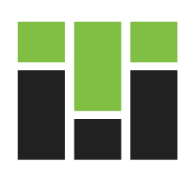 федеральное государственное автономное образовательное учреждениевысшего  образования«НАЦИОНАЛЬНЫЙ ИССЛЕДОВАТЕЛЬСКИЙТОМСКИЙ ПОЛИТЕХНИЧЕСКИЙ УНИВЕРСИТЕТ»Институт  (укажите свой институт)Кафедра  (укажите название своей кафедры)Название рефератаВыполнил:Фамилия, имя, отчество полностью,Должность, Название кафедры полностью (своей), Название института (своего)Томск – 2018 г.  Руководитель ООП                                                                            И.Б. Ардашкин      Заведующая отделом      аспирантуры и докторантуры                                                      А.В. Барская